от  «14»  января  2019 г.                             №  5                                  с. Обильное«Об утверждении Программы комплексного развития социальной инфраструктуры Обильненского сельского муниципального образования Республики Калмыкия  на 2019-2025 годы»В соответствии с Федеральным законом от 06.10.2003 г. № 131-ФЗ «Об общих принципах местного самоуправления в Российской Федерации», Федеральным законом от 29.12.2014 г. № 456-ФЗ «О внесении изменений в Градостроительный кодекс Российской Федерации и отдельные законодательные акты Российской Федерации», Постановлением Правительства РФ от 01.10.2015 г. № 1050 «Об утверждении требований к Программам комплексного развития социальной инфраструктуры сельских поселений, городских округов», Генеральным планом Обильненского сельского муниципального образования Республики Калмыкия, утвержденным решением Собрания депутатов Обильненского СМО РК  от 20  мая 2013 года  №  60, руководствуясь  Уставом Обильненского сельского муниципального образования Республики Калмыкия П О С Т А Н О В Л Я Ю:1. Утвердить Программу комплексного развития социальной инфраструктуры Обильненского сельского муниципального образования Республики Калмыкия  на 2019-2025 годы согласно приложению № 1 к данному постановлению.2. Контроль над исполнением настоящего постановления возлагаю на себя.3. Настоящее постановление вступает в силу с момента подписания и подлежит официальному опубликованию(обнародованию). Глава администрации  Обильненского сельскогомуниципального образованияРеспублики Калмыкия                                                      Сергеев В.Н.Приложение  к постановлению Администрации Обильненского сельского муниципального образования Республики Калмыкияот 14 января 2019 г.  № 5Программа комплексного развития социальной инфраструктуры Обильненского сельского муниципального образования Республики Калмыкия  на 2019-2025 годы1. Паспорт программы2. Характеристика состояния социальной инфраструктурыОбильненское СМО расположено в южной части Сарпинского РМО на площади 51 390 га (13,7 % территории РМО).Население СМО (на 01.01.2012 г.) составляет 1179 чел. (1,18 тыс. чел.) или 9,0  % населения РМО.Административным центом СМО является с.Обильное, с населением 1169 чел. (99,2 % населения СМО). В границах СМО расположены два (2) СНП; вторым является п. Листа с населением- 10 чел.По территории СМО проходит автодорога федерального значения М-6 «Каспий» (Волгоград - Элиста), от автодорогиМ-6 до с.Обильное подъезд осуществляется по автодороге регионального значения.По строительно-климатическому районированию территория Обильненского СМО относится к климатическому подрайону IV Г. Климат резко континентальный – лето жаркое и очень сухое, зима малоснежная, иногда с большими холодами.Характеристика климатических условий:Температура воздуха среднегодовая  +8,5оС;Средняя температура самого теплого месяца – июля  +24оС;Абсолютный максимум температуры  +42оС;Абсолютный минимум температуры  -33,3оС. Территория Обильненского СМО относится к ландшафтам полупустынной зоны. Основная часть территории СМО относится к денудационной равнине плиоценового возраста на Ергенинской  возвышенности (северная часть), сильно расчлененная системой балок и долин малых рек, на светло-каштановых солонцеватых почвах. Степь полупустынная (полынно-злаковые сообщества в комплексе с солонцами) с распаханными участками на плоских водоразделах. Площадь территории Обильненского СМО составляет  513,9 км2 (51390 га), что составляет 13,8 % площади РМО.Население составляет 1,18 тыс. чел.  или 9,0 % от населения РМО (всего).Все население СМО является сельским населением.Плотность населения в СМО составляет 2,3 чел./км2 против плотности населения в РМО (всего) в 3,5чел./км2. Административный центр СМО – с. Обильное   остается главным  опорным, организующим центром расселения и системы межселенного культурно-бытового обслуживания на поселенческом (низовом) уровне; расположено на расстоянии 55 км. от с.Садовое- районного центра РМО.Существующее население Обильненского СМО составляет 1179 чел. или 1,18 тыс. чел. на 01.01.2012 г.Из общего числа населения:моложе трудоспособного возраста – 0,25 тыс. чел. (21,2 %);в трудоспособном возрасте – 0,66 тыс. чел. (55,9 %);старше трудоспособного возраста – 0,27тыс. чел. (22,9 %).Из численности населения моложе трудоспособного возраста,- численность детей дошкольного возраста (1-6 лет) составляет 0,06 тыс. чел.Соотношение мужчин и женщин составляет, соответственно, 49,8 % и 50,2 % (преобладает женское население).Национальный состав: калмыки – 0,9 %, русские – 83,8 %, другие национальности – 15,3 %.Можно говорить об относительной стабилизации численности населения в Обильненском СМО.Прогнозируя, исходя из вышеприведённого анализа, численность населения в поселении как на 1 очередь (2019 г.), так и на расчётный срок реализации Генплана (2025 г.), перспективное население на оба периода можно ориентировочно принять, соответственно, в количестве 1,17  тыс. чел. и  на расчетный срок   1,10 тыс.чел.Средняя продолжительность жизни населения СМО составляет 67,5 года: мужчины – 62,5 года; женщины – 72,2 года. Преобладание женщин сохраняется в силу более ранней смертности мужчин.Возрастная структура населения Обильненского РМО относится к прогрессивному типу и находится в состоянии относительного «омоложения».За последние годы происходит смещение возрастных групп в сторону увеличения численности лиц моложе трудоспособного возраста и сокращением численности лиц старше трудоспособного возраста, что за длительный период может привести к росту трудовых ресурсов с учетом возмещения их лицами молодых возрастов.Основной проблемой остаётся низкое финансирование работников культурно-бытового обслуживания и низкая техническая оснащённость объектов и, как следствие, образуется дефицит специализированных кадров.В Обильненском СМО ведется популяризация физкультуры и спорта и здорового образа жизни среди населения и предупреждает возникновение социально опасных явлений и заболеваний.Образовательная система Обильненского СМО одной (1) общеобразовательной школой на 320 учащихся, ДОУ на территории Обильненского СМО отсутствуют. Обучение в школах организовано в одну смену.   В школе с.Обильное имеется школьная столовая и буфет. Пищеблоки для приготовления горячих завтраков и обедов функционируют. В школьной столовой в общей сложности имеется 80 посадочных мест для обслуживания 63 учащихся. Двухразовым горячим питанием обеспечивались дети из группы продленного дня. В общеобразовательном учреждении предлагают питание за счет родительской платы, большим спросом пользуется продукция школьных буфетов. Медицинское обслуживание школьников осуществляется медицинскими работниками районной детской поликлиники. Общеобразовательные учреждения обеспечивают содержание соответствующих помещений для оказания медицинской помощи медицинскими работниками.  Ежегодно на территории СМО организовывается работа  пришкольных оздоровительных лагерей с дневным пребыванием. В общеобразовательном учреждении имеется объект оздоровительной инфраструктуры - спортивный зал.  На территории МКОУ Обильненская СОШ имеется «Спортивная  площадка», оборудованы «футбольное поле», «баскетбольная площадка», «волейбольная площадка», «беговые дорожки»  Генеральным планом поселения рекомендуется  реконструкция всех плоскостных спортивных сооружений.Спортивная инфраструктура общеобразовательных организаций используется для занятий детей школы, которая также имеет свой спортивный зал.Отрасль культуры в поселении представлена  учреждениями культуры - социально-культурный центр (ДК) на 170 мест.Деятельность  учреждений  направлена на создание равных возможностей доступа к культурным ценностям для жителей поселения, единого культурного и информационного пространства, совершенствование библиотечной и досуговой деятельности, развитие музейного дела, укрепление материально-технической базы учреждений культуры.	Поселение располагает большим кадровым потенциалом. В настоящее время в отрасли культуры занято _2_ человек. Работники культуры имеют высокий творческий потенциал.Особое внимание уделяется  сохранению культурного наследия и развитию народных промыслов, культурно-досуговой деятельности, организации и проведению сельских праздничных мероприятий, проведению на базе поселения конкурсов и фестивалей, организации выставочной деятельности и библиотечного обслуживания, нравственно - патриотической работе среди детей, молодежи и граждан города, укреплению материально- технической базы учреждений культуры.В поселении действуют следующие учреждения культуры:Дом культуры с.Обильное является центром культурной  и общественной жизни поселения.На его базе занимаются 6 клубных формирований для взрослых и детей , 1 из которых имеют звание «Народный коллектив». В различных клубных формированиях занимаются 51 человек. Самодеятельные артисты активно участвуют в различных конкурсах, фестивалях, где занимают призовые места.За год во Доме культуры проходит около 37  мероприятий, из них для детей и подростков 27 мероприятий. Наибольшей популярностью у жителей нашего села пользуются праздничные концертные программы, посвященные различным памятным датам, здесь чествуются лучшие люди поселения, вручаются подарки, звучат песни.Традиционно на сцене Дома культуры проходят сельские праздники:  Масленица,  День пожилых и др.Библиотечная сеть в поселении представлена 1 библиотекой.На 01.01.2018 года книжный фонд составляет 9978 экземпляров, библиотека имеет доступ к сети Интернет.                  Генеральным планом поселения, утвержденным решением Собрания депутатов Обильненского СМО №  60 от 20 мая 2013 г. , предусмотрена перспектива развития поселения до 2025 года с учетом развития социальной инфраструктуры.Мероприятия предусмотрены на расчетный срок до 2025 года, согласно утвержденному генеральному плану:1. Достижение принятых в Генеральном плане нормативных значений обеспеченности населения услугами социального и культурно-бытового обслуживания.2. Перечень новых наиболее крупных учреждений и предприятий обслуживания, предлагаемых к размещению в течение расчетного срока:Перечень новых наиболее крупных учреждений и предприятий обслуживания, предлагаемых к размещению в течение расчетного срока3. Перечень мероприятий и источники финансирования программы4. Целевые индикаторы программы5. Оценка эффективности мероприятийПри оценке нормативно-правовой базы, необходимой для функционирования и развития социальной инфраструктуры поселения, не требуется внесение изменений по совершенствованию нормативно - правового и информационного развития социальной инфраструктуры, направленные на достижение целевых показателей Программы.           Совокупность программных мероприятий при их полной реализации позволит:обеспечить повышение качества предоставляемой образовательной услуги;увеличить число жителей, регулярно занимающихся физической культурой и спортом.Оценка эффективности реализации программы будет осуществляться по целевым показателям и индикаторам, приведенным в разделе 4 Программы.ПОСТАНОВЛЕНИЕАДМИНИСТРАЦИИ ОБИЛЬНЕНСКОГО СЕЛЬСКОГО МУНИЦИПАЛЬНОГО ОБРАЗОВАНИЯ РЕСПУБЛИКИ КАЛМЫКИЯ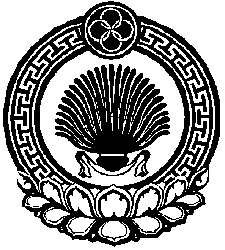 ХАЛЬМГ ТАНhЧИНОБИЛЬН СЕЛАНЭ  МУНИЦИПАЛЬН БУРДЭЦИН АДМИНИСТРАЦИН ТОЛhАЧИН ТОГТАВРНаименование программыПрограмма комплексного развития социальной инфраструктуры Обильненского сельского муниципального образования Республики Калмыкия  на 2019-2025 годы, (далее  – Программа)Основания для разработки  программы- Федеральный закон от 06.10.2003 г. № 131-ФЗ «Об общих принципах организации местного самоуправления в Российской Федерации»;- Федеральный закон от 29.12.2014 г.  № 456-ФЗ «О внесении изменений в Градостроительный кодекс Российской Федерации и отдельные законодательные акты Российской Федерации»;- Постановление Правительства Российской Федерации от 1.10.2015 г.  № 1050 «Об утверждении требований к программам комплексного развития социальной инфраструктуры поселений, городских округов»;- Генеральный план Обильненского сельского муниципального образования Республики Калмыкия , утвержденный решением Собрания депутатов от 20 мая 2013 г. № 60.ЗаказчикАдминистрация Обильненского сельского муниципального образования Республики Калмыкия, местонахождение:_Республика Калмыкия,  Сарпинский район, с.Обильное, ул.Колхозная №1.Основные разработчики программы Администрация Обильненское сельского муниципального образования Республики Калмыкия, отдел образования  администрации Сарпинского районного муниципального образования Республики КалмыкияИсполнители программыАдминистрация Обильненского сельского муниципального образования Республики Калмыкия, отдел образования  администрации Сарпинского районного муниципального образования Республики Калмыкия Цель программыКомплексное развитие социальной инфраструктуры Обильненского сельского муниципального образования Республики КалмыкияЗадачи программы1.Удовлетворение потребности  обучающихся  в получении дошкольного образования.2.Увеличение числа жителей поселения,  в первую очередь детей и подростков регулярно занимающихся физической культурой и спортом. Укрупненное описание запланированных мероприятий Строительство новых объектов социальной инфраструктуры: ____-_____. Перечень основных мероприятий программы1. Реконструкция школы для восполнения организации дополнительных дошкольных групп.2. Модернизация плоскостной физкультурно-спортивной площадки при общеобразовательной школе.Сроки реализации программы2025 годОбъемы и источники финансированияПрограмма предполагает финансирование за счёт бюджетов всех уровней в сумме __________ тыс. руб. в т. ч.: Республиканский бюджет – ___________ тыс. руб.Бюджет РМО – _________ тыс. руб.Внебюджетные средства – _________ тыс. руб.Важнейшие целевые показатели1. Количество мест для реализации программ дошкольного образования, созданных в ходе реализации программы к 2025 г.2. Доля граждан поселения, систематически занимающихся физической культурой и спортом.Целевые индикаторы обеспеченности населения объектами социальной инфраструктуры1. Обеспеченности населения объектами дошкольного образования.2. Обеспеченности населения спортивными объектами.Ожидаемые результаты реализации программы1. Ввод новых мест в дошкольных образовательных организациях.2. Развитие футбола в поселении, достижение высоких спортивных результатов, совершенствование системы подготовки.№ п/пТипы образовательных  организаций Всего (ед.)1.Муниципальные общеобразовательные организации, всего:11.     в том числе средняя общеобразовательная школа1ВСЕГОВСЕГО1№ п/пНаименованиеЕмкостьРайон размещения1234Учреждения образованияУчреждения образованияУчреждения образования1Реконструкция школы для восполнения организации дополнительных дошкольных групп.МКОУ «Обильненская СОШ»Физкультурно-спортивные сооруженияФизкультурно-спортивные сооруженияФизкультурно-спортивные сооружения1реконструкция всех плоскостных спортивных сооружений.МКОУ «Обильненская СОШ»№ п/пНаименование мероприятия, источник финансированияПотребность в финансовых средствах, тыс. рублейПотребность в финансовых средствах, тыс. рублейПотребность в финансовых средствах, тыс. рублейПотребность в финансовых средствах, тыс. рублейПотребность в финансовых средствах, тыс. рублейПотребность в финансовых средствах, тыс. рублейПотребность в финансовых средствах, тыс. рублейПотребность в финансовых средствах, тыс. рублейПотребность в финансовых средствах, тыс. рублейПотребность в финансовых средствах, тыс. рублейПотребность в финансовых средствах, тыс. рублейПотребность в финансовых средствах, тыс. рублейПотребность в финансовых средствах, тыс. рублейПотребность в финансовых средствах, тыс. рублейОтветственные  исполнителиОтветственные  исполнители№ п/пНаименование мероприятия, источник финансированияВсегов том числе по годам:в том числе по годам:в том числе по годам:в том числе по годам:в том числе по годам:в том числе по годам:в том числе по годам:в том числе по годам:в том числе по годам:в том числе по годам:в том числе по годам:в том числе по годам:в том числе по годам:Ответственные  исполнителиОтветственные  исполнители№ п/пНаименование мероприятия, источник финансированияВсего201820182018201920202020202120222023202420251234445667891011141414Цель:  Комплексное развитие социальной инфраструктуры Обильненского сельского муниципального образованияЦель:  Комплексное развитие социальной инфраструктуры Обильненского сельского муниципального образованияЦель:  Комплексное развитие социальной инфраструктуры Обильненского сельского муниципального образованияЦель:  Комплексное развитие социальной инфраструктуры Обильненского сельского муниципального образованияЦель:  Комплексное развитие социальной инфраструктуры Обильненского сельского муниципального образованияЦель:  Комплексное развитие социальной инфраструктуры Обильненского сельского муниципального образованияЦель:  Комплексное развитие социальной инфраструктуры Обильненского сельского муниципального образованияЦель:  Комплексное развитие социальной инфраструктуры Обильненского сельского муниципального образованияЦель:  Комплексное развитие социальной инфраструктуры Обильненского сельского муниципального образованияЦель:  Комплексное развитие социальной инфраструктуры Обильненского сельского муниципального образованияЦель:  Комплексное развитие социальной инфраструктуры Обильненского сельского муниципального образованияЦель:  Комплексное развитие социальной инфраструктуры Обильненского сельского муниципального образованияЦель:  Комплексное развитие социальной инфраструктуры Обильненского сельского муниципального образованияЦель:  Комплексное развитие социальной инфраструктуры Обильненского сельского муниципального образованияЦель:  Комплексное развитие социальной инфраструктуры Обильненского сельского муниципального образованияЦель:  Комплексное развитие социальной инфраструктуры Обильненского сельского муниципального образованияЦель:  Комплексное развитие социальной инфраструктуры Обильненского сельского муниципального образованияЦель:  Комплексное развитие социальной инфраструктуры Обильненского сельского муниципального образованияВсегоРеспубликанский бюджетБюджет СМОВнебюджетные средстваОбразованиеОбразованиеОбразованиеОбразованиеОбразованиеОбразованиеОбразованиеОбразованиеОбразованиеОбразованиеОбразованиеОбразованиеОбразованиеОбразованиеОбразованиеОбразованиеОбразованиеОбразованиеВсего по п. 1.1Республиканский бюджетБюджет СМОВнебюджетные средства1Реконструкция школы для восполнения организации дополнительных дошкольных групп   Управление образования администрации Управление образования администрации 1Всего1Республиканский бюджет1Бюджет СМО1Внебюджетные средства1.2. Культура, физическая культура и спорт.1.2. Культура, физическая культура и спорт.1.2. Культура, физическая культура и спорт.1.2. Культура, физическая культура и спорт.1.2. Культура, физическая культура и спорт.1.2. Культура, физическая культура и спорт.1.2. Культура, физическая культура и спорт.1.2. Культура, физическая культура и спорт.1.2. Культура, физическая культура и спорт.1.2. Культура, физическая культура и спорт.1.2. Культура, физическая культура и спорт.1.2. Культура, физическая культура и спорт.1.2. Культура, физическая культура и спорт.1.2. Культура, физическая культура и спорт.1.2. Культура, физическая культура и спорт.1.2. Культура, физическая культура и спорт.1.2. Культура, физическая культура и спорт.1.2. Культура, физическая культура и спорт.Всего по п.1.2Республиканский бюджетБюджет рмоВнебюджетные средства2реконструкция всех плоскостных спортивных сооружений Обильненской СОШАдминистрация Администрация 2Всего2Республиканский бюджет2Бюджет СМО2Внебюджетные средства3Строительство спортивного комплекса 3Всего3Республиканский бюджет3Бюджет СМО3Внебюджетные средства4Строительство (реконструкция) кинотеатров 4Всего4Республиканский бюджет4Бюджет СМО4Внебюджетные средства№ п/пНаименованиецелей и задачНаименование    
целевого индикатораЗначение показателя по годамЗначение показателя по годамЗначение показателя по годамЗначение показателя по годамЗначение показателя по годамЗначение показателя по годамЗначение показателя по годамЗначение показателя по годамЗначение показателя по годамЗначение показателя по годам№ п/пНаименованиецелей и задачНаименование    
целевого индикатора20182019202020212022202320242025Цель:  Комплексное развитие социальной инфраструктуры Обильненского сельского муниципального образованияЦель:  Комплексное развитие социальной инфраструктуры Обильненского сельского муниципального образованияЦель:  Комплексное развитие социальной инфраструктуры Обильненского сельского муниципального образованияЦель:  Комплексное развитие социальной инфраструктуры Обильненского сельского муниципального образованияЦель:  Комплексное развитие социальной инфраструктуры Обильненского сельского муниципального образованияЦель:  Комплексное развитие социальной инфраструктуры Обильненского сельского муниципального образованияЦель:  Комплексное развитие социальной инфраструктуры Обильненского сельского муниципального образованияЦель:  Комплексное развитие социальной инфраструктуры Обильненского сельского муниципального образованияЦель:  Комплексное развитие социальной инфраструктуры Обильненского сельского муниципального образованияЦель:  Комплексное развитие социальной инфраструктуры Обильненского сельского муниципального образованияЦель:  Комплексное развитие социальной инфраструктуры Обильненского сельского муниципального образованияЦель:  Комплексное развитие социальной инфраструктуры Обильненского сельского муниципального образованияЦель:  Комплексное развитие социальной инфраструктуры Обильненского сельского муниципального образования1.Задача 1. Удовлетворение потребности обучающихся в получении дошкольного образования.Количество мест для реализации программ дошкольного образования, созданных в ходе реализации программы2.Задача 2. Увеличение числа жителей, регулярно занимающихся физической культурой и спортомДоля граждан, систематически занимающихся физической культурой и спортом